Zum neuen Schuljahr     2020/21                                                                                             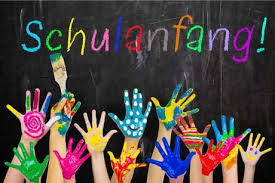 Sehr geehrte Eltern,liebe Schülerinnen und Schüler,endlich beginnt die Schule wieder und wir werden wieder gemeinsam im Unterricht lernen und lehren.Leider werden wir noch eine lange Zeit mit den Auswirkungen und den Herausforderungen der Corona-Krise leben müssen. Aber wir stellen uns gemeinsam den Problemen, die den Präsenzunterricht in der Schule von unserem gewohnten Unterricht unterscheiden.Um das Infektionsgeschehen möglichst niedrig zu halten, ist es nötig die Begegnungen unterschiedlicher Lerngruppen so gering wie möglich zu halten, dies bedeutet, dass in den ersten beiden Schulwochen, der Unterricht zeitversetzt beginnen wird:Die Jahrgänge 8-10 beginnen um 8.00 Uhr mit dem Unterricht und enden nach der 5.Stunde, um 12.25 Uhr.Die Jahrgänge 5-7 und IK beginnen um 8.45 Uhr und enden um 13.15 Uhr.Eine große Pause findet ebenfalls zeitversetzt jeweils nach 90 Minuten statt. Somit ist jeweils nur die Hälfte der Schüler*innen auf dem Schulhof in für sie abgegrenzten Bereichen.Das Betreten des Schulgebäudes ist ebenfalls geregelt:Eingang A (kl. Tor, Luxemburgerallee 1) für die Klassen: 5b Raum 5, 6a Raum 6, IK Raum 4, 6b Raum 15, 10b Raum 12, 7b Raum 19, 9a Raum 22, 10a Raum 23Eingang B (neben der Turnhalle) für die Klassen:7a Raum 7, 8a Raum 8, 8b Raum 16, 8c Raum 17, 5a Raum 24, 9b Raum 25Die Lernen-lernen-Woche wird in den ersten beiden Schulwochen stattfinden, in dieser Zeit werden die Lehrkräfte Lerndefizite identifizieren und Wissenslücken schließen, damit anschließend der „Normalbetrieb“ problemlos wiederaufgenommen werden kann.Das Tragen der Mund-Nase-Bedeckung ist im Schulgebäude und im Unterricht weiterhin verpflichtend. Bitte geben Sie eine Ersatzmaske mit, diese sollte in einer Plastikbox verwahrt werden. Bei Regelverstößen werden die Schüler*innen nach Hause geschickt. Die Eltern werden telefonisch informiert.Die Handdesinfektion vor Betreten des Klassenraumes wird durch entsprechende Spender ermöglicht. Auf das Händewaschen vor dem Unterricht wird verzichtet. Wir bitten Sie Ihrem Sohn/Ihrer Tochter zum Händetrocknen eine Küchenrolle mitzugeben, die im Fach in der Klasse deponiert werden kann. Soweit dies möglich ist, muss die Abstandsregel von 1,5 m eingehalten werden. klassen-bzw jahrgangübergreifemde Begegnungen sind möglichst zu vermeiden.Besondere Regeln gelten in den kommenden beiden Wochen für die Cafeteria:Die Schüler*innen können über den Chip Lunchpakete kaufen, dies ist bereits in der 2. großen Pause möglich. Es steht ein vegetarisches und ein nicht-vegetarisches Lunchpaket zur Auswahl.Die Lunchpakete müssen beim ASB online vorbestellt werden.Im der Cafeteria besteht Maskenpflicht.Es gibt ein Einbahnstraßensystem, die Schüler*innen verlassen die Cafeteria daher über die Terrasse und den kleinen Garten. Die Abstandsregel (Bodenmarkierung) ist einzuhalten.Wenn sich das Pandemiegeschehen nach den ersten beiden Wochen stabilisieren sollte, werden wird zum Normalbetrieb der Cafeteria zurückkehren. Der ASB hat ein neues Pausenangebot erarbeitet, das dann für die Schüler*innen bereitgestellt werden wird. Aus Hygienegründen bitten wir alle Schüler*innen sich anzumelden, auch die, die (nur) ein Frühstück kaufen möchten, um den Barverkauf möglichst einzuschränken. Dazu ist eine Online-Anmeldung und ein Aufladen eines Guthabens erforderlich.Eine Notbetreuung in der Zeit von 14.00 -15.30 Uhr wird in den ersten beiden Wochen für die Klassen 5 und 6 angeboten, sie findet klassenintern statt um auch hier die Vermischung weitgehend zu verhindern.Die Anmeldung zur Hausaufgaben- und Lernzeit (HuL) erfolgt in der 2. Schulwoche, verbindlicher Start ist dann ab der 3. Schulwoche.Die AG-Angebote können dem AG-Heft entnommen werden und beginnen in der 4.Schulwoche.Die Einschulung der neuen Klassen findet ebenfalls zeitversetzt in kleinem Rahmen in der Turnhalle statt:Klasse 5a: 09.00 UhrKlasse 5b: 10.30 UhrAus Infektionsschutzgründen können leider nur die Eltern bei der Einschulung anwesend sein.Alle weiteren Fragen können am Montag von den jeweiligen Lehrkräften beantwortet werden.Trotz allem oder gerade wegen dieser so ungewöhnlichen Zeit wünsche ich uns allen gutes Gelingen und freuen uns auf das Wiedersehen.B. Harms                            A. Gaertner                                A. Pfeiffer                                       J. Hofmann(Schulleiterin)                  (stv.Schulleiter)                         (Konrektorin)                                  (Konrektor)